John Martin HelmSeptember 14, 1870 – May 6, 1951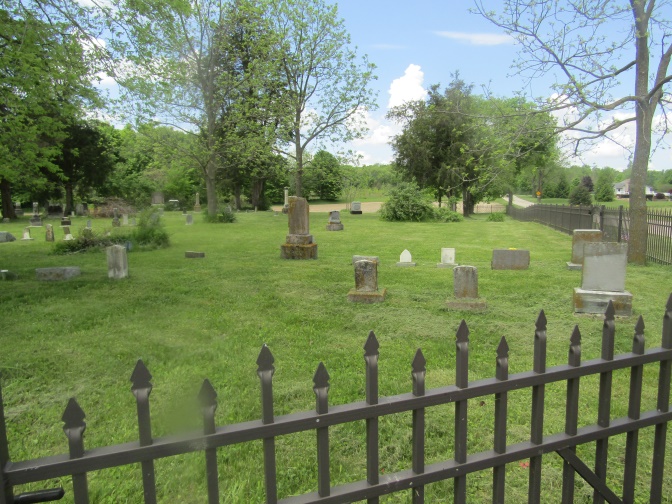 
John Helm
in the Indiana, U.S., Death Certificates, 1899-2011
Name: John Helm
Gender: Male
Race: Wh
Age: 60
Marital status: Widowed
Birth Date: 14 Sep 1870
Birth Place: Randolph Co Ohio
Death Date: 6 May 1951
Death Place: Ft Wayne, Allen, Indiana, USA
Father: Charles Helm
Mother: Matilda Bates
Informant: Mrs. Frank Wright
Burial: May 7, 1951; Wright Cemetery; Wells County, Indiana